Ask the respondent to print their name and write down the answer on this sheet. Please do NOT use any electronic devices to find the answers.Find someone who... QuestionQuestionQuestionNameAnswer1Knows why five is a significant number in some South Asian culturesKnows why five is a significant number in some South Asian cultures2Knows where the concept of zero was discoveredKnows where the concept of zero was discovered3Knows how much one lakh and one crore isKnows how much one lakh and one crore is4Knows the name of a South Asian mathematician or scientist Knows the name of a South Asian mathematician or scientist 5Can calculate how much 1 INR (Indian rupee) is worth in CDN dollars, if 60 INR are worth CDN$1Can calculate how much 1 INR (Indian rupee) is worth in CDN dollars, if 60 INR are worth CDN$16Can identify/count the number of circles in this design: 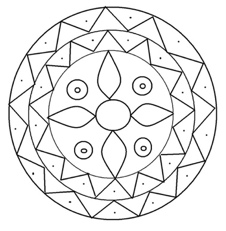 7Likes to eat pie (find out their favourite flavour) or knows the value of π (pi) to 10 decimal placesLikes to eat pie (find out their favourite flavour) or knows the value of π (pi) to 10 decimal places